Đại hội chi bộ trường mầm non Bắc Cầu nhiệm kỳ 2020 - 2022.    Thực hiện Điều lệ Đảng Cộng sản Việt Nam; thực hiện Kế hoạch số 194- KH/ĐU ngày 09/8/2019 của Đảng ủy phường Ngọc Thụy về tổ chức Đại hội Chi bộ tiến tới Đại hội đại biểu Đảng bộ phường Ngọc Thụy  lần thứ XXII nhiệm kỳ 2020 – 2025.     Vào hồi 8h30 ngày 26/02/2020, chi bộ trường MN Bắc Cầu đã long trọng tổ chức Đại hội chi bộ nhiệm kỳ 2020 - 2022. Đại hội vinh dự được đón tiếp các đồng chí lãnh đạo về dự, chỉ đạo và động viên Đại hội: Đ/c Nguyễn Thị Châm – Đảng uỷ viên - PCT HĐND Phường Ngọc Thụy ; Đ/c Võ Anh Dũng  – ĐUV  – Chủ tịch Hội CCB phường; cùng sự có mặt của toàn thể 16 đồng chí đảng viên trong chi bộ.     Sau một thời gian làm việc khẩn trương, nghiêm túc, Đại hội đã thành công tốt đẹp với tinh thần đồng thuận nhất trí cao của các đại biểu tham dự Đại hội. Đại hội cũng đã bầu ra chi ủy, Bí thư, Phó bí thư Chi bộ Trường MN Bắc Cầu nhiệm kỳ 2020 - 2022.Sau đây là một số hình ảnh được lưu lại tại Đại hội: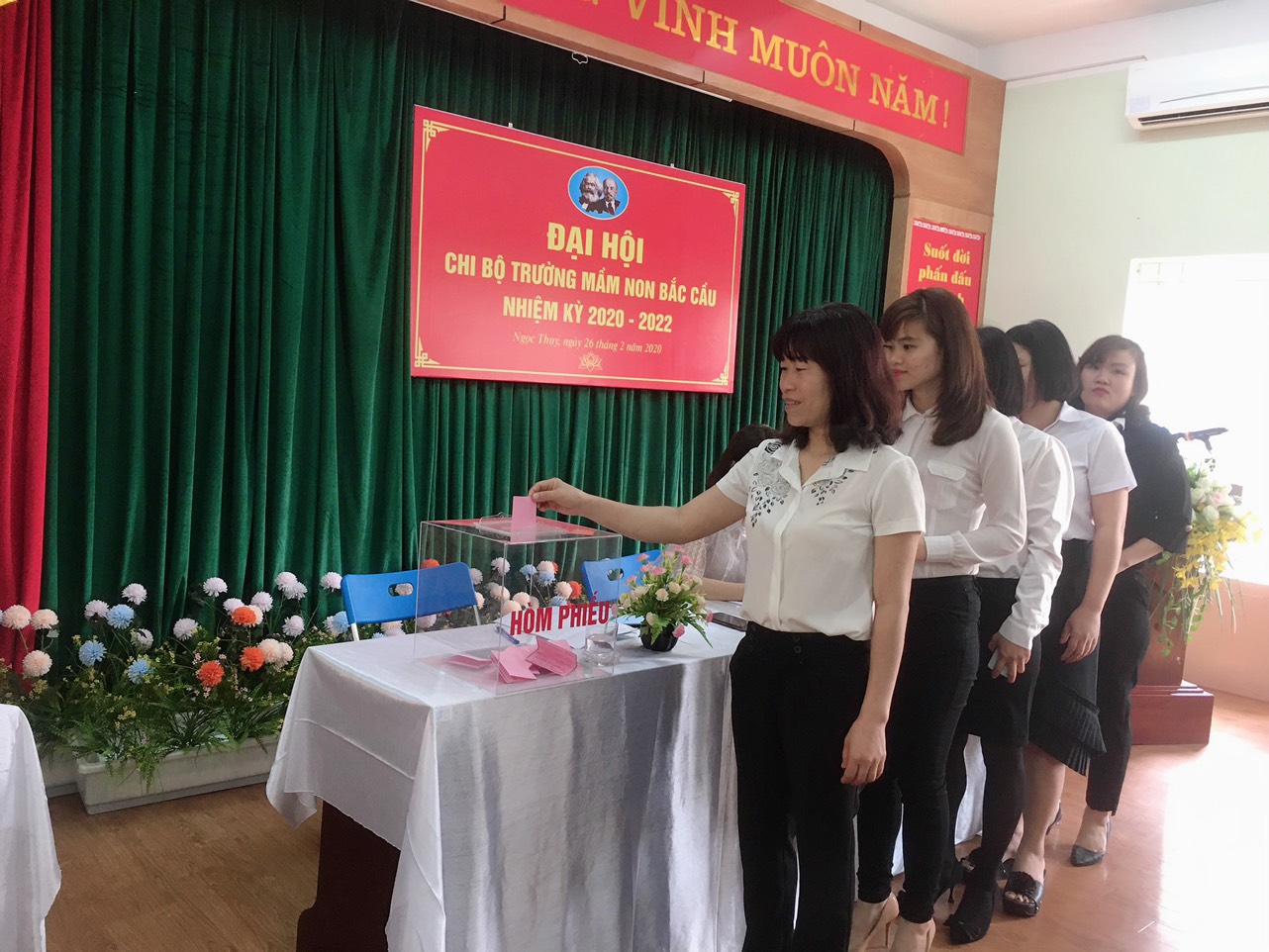 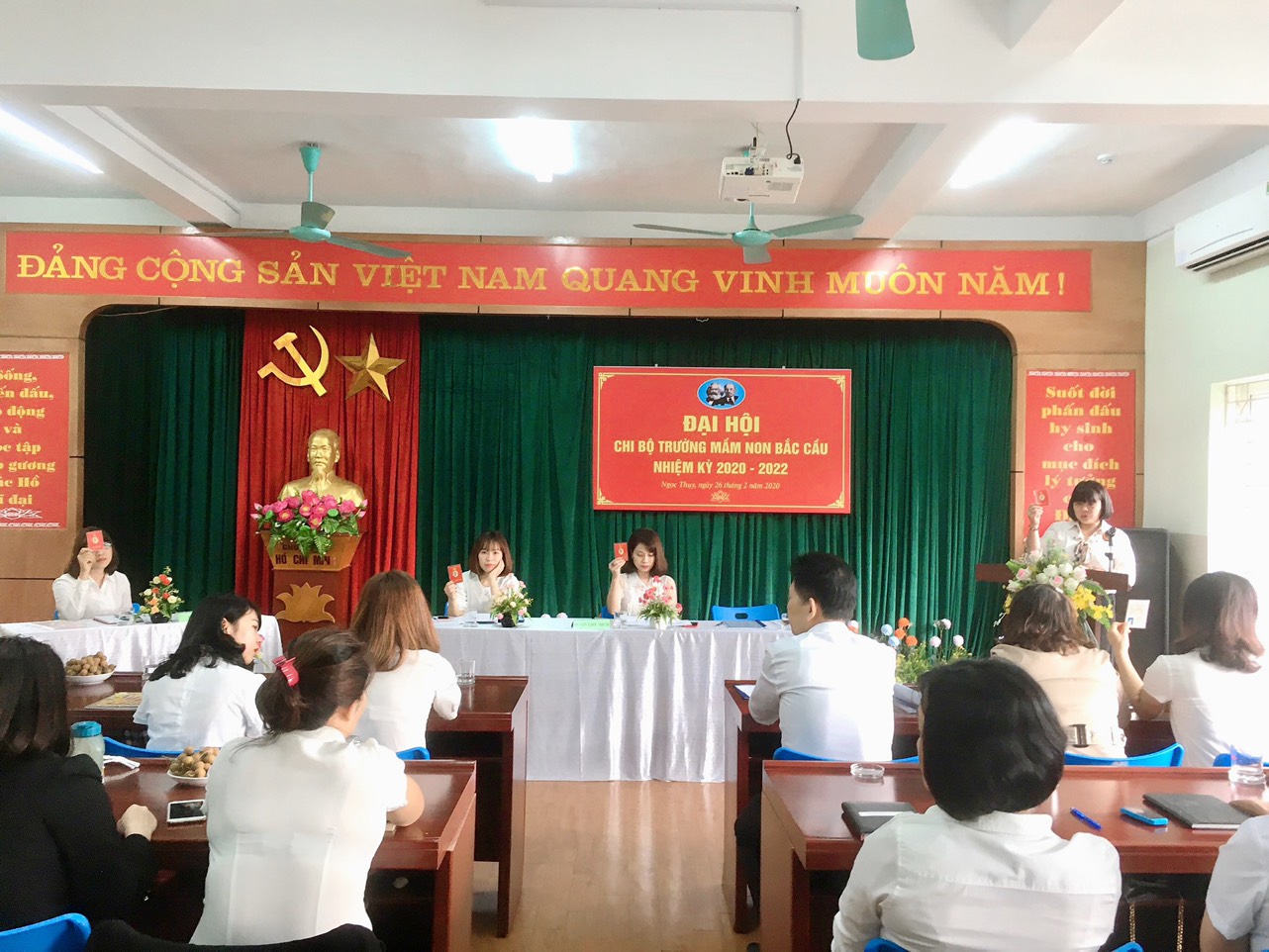 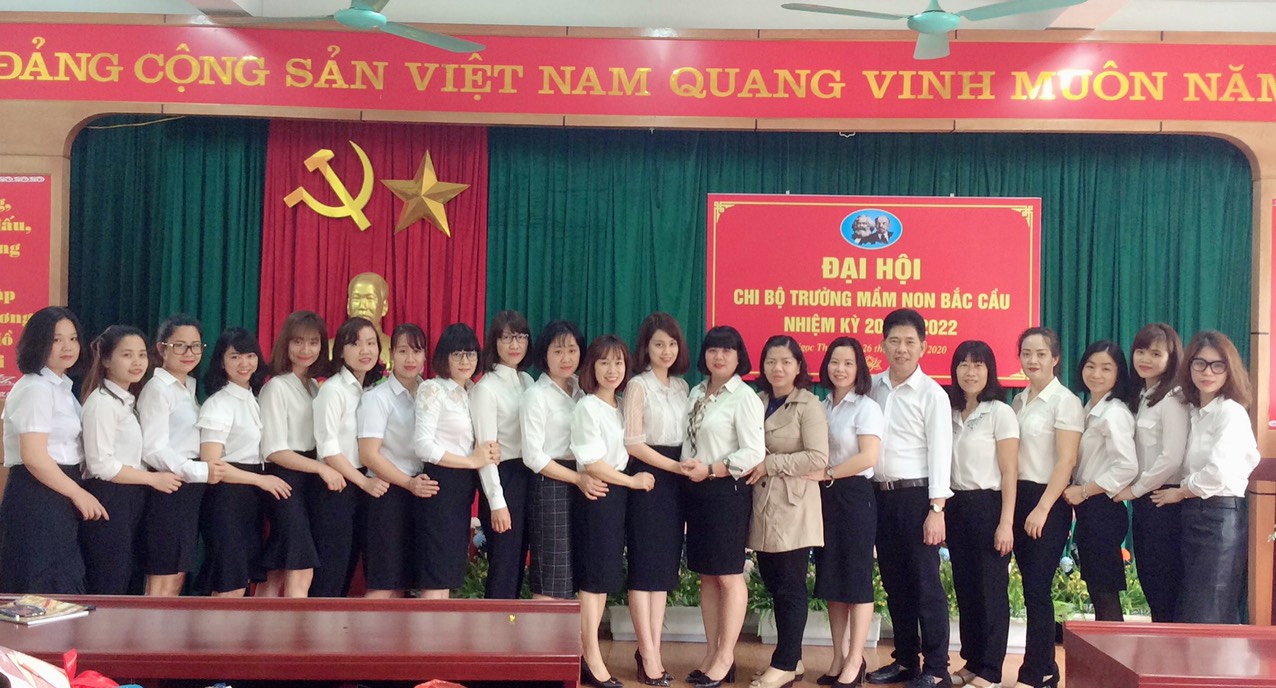 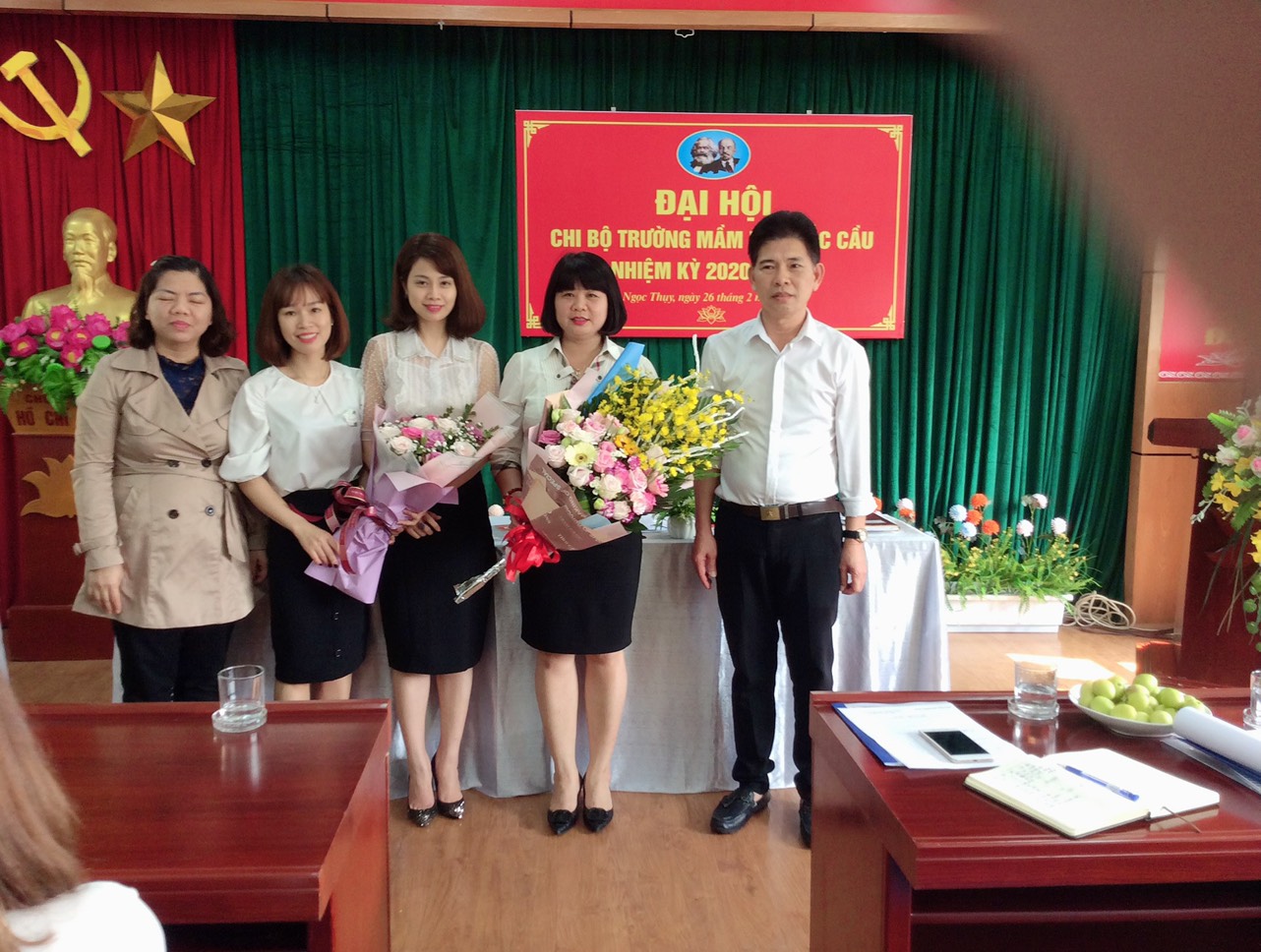 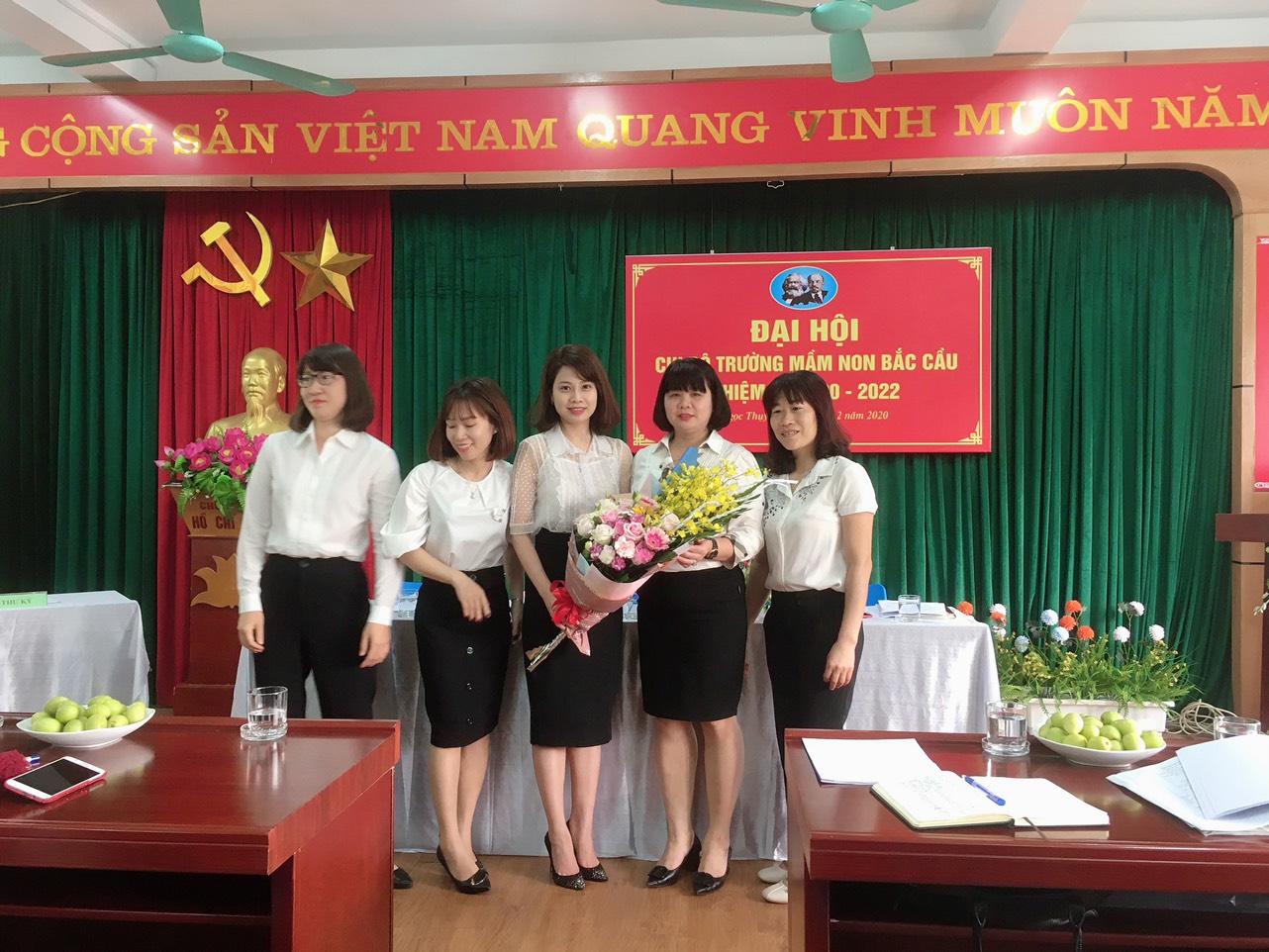 